Big Ideas. Why do we recycle?Conserves energy.Reduces waste sent to landfills and incinerators.Prevents pollution.Conserves natural resources.Conserves energy.Creates jobs, producing economic benefits.What can we recycle? 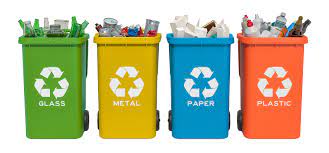 Where can you recycle? At home using the correct recycling systemRecycling plantsRecycling bins (supermarkets)Key VocabularyKey VocabularyRecycle To use something again, sometimes for a different purpose.ConserveTo protect something from harm of destruction.PollutionA substance that is harmful to the environment, for example, spilling oil into the sea.Non-renewable ResourceA resource that will run out fi we use it all e.g., coal.Renewable ResourceA resource that doesn’t run out e.g., energy.Natural ResourcesMaterials we can use that are from nature, e.g., we can use wood from trees.Manufactured ResourcesMaterials we can use that people make, e.g., plastic.How do we recycle?How do we recycle?Plastic Cleaned and sorted, then shredded or melted before finally being moulded into new products.GlassCrushed, sorted, cleaned, and then mixed. Finally, melted and shaped into moulds to make new bottles and/or jars. Paper Separated into different types and grades. Then processed at a mill. 